Кризисная комната  для пострадавших от насилия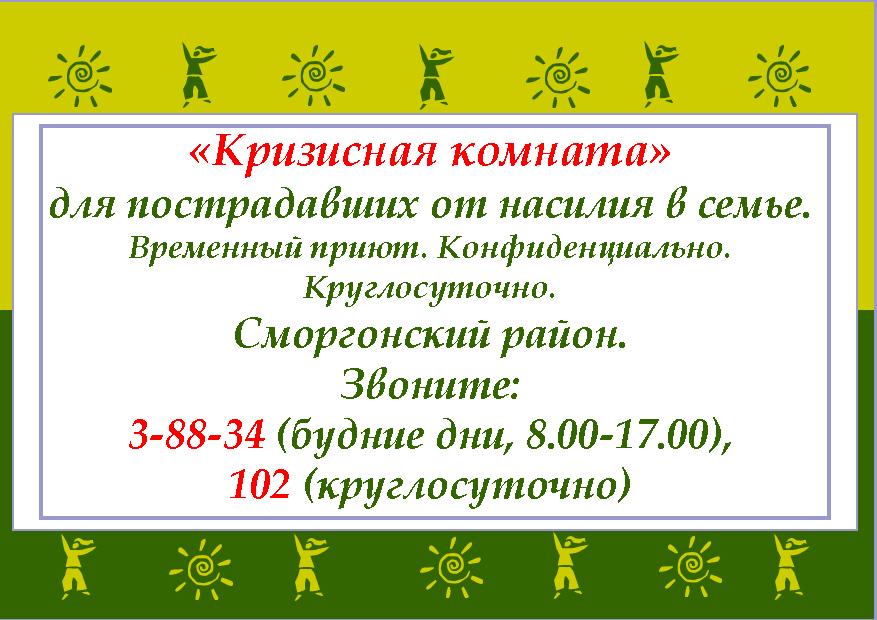 